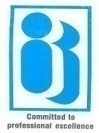 INDIAN INSTITUTE OF BANKING & FINANCELeadership Centre – Corporate Office, MumbaiNOMINATION FORMProgram Title: Statutory Annual Audit – Preparation and Precautions		                             Program Type: Virtual Mode (On-line Platform)Program Date & Time: 23rd to 24th March, 2022 (Wednesday-Thursday)Details of Nomination (to be filled by the Bank/FI):Fees Paid Rs._________ UTR/Transaction No._____________ Date of Payment: _____________Name of Sponsoring Bank / FI: ________________________ GSTN of Bank/FI: _____________Address of the Bank/FI: ___________________________________________________________                           Phone/Mob. No._____________________ E-mail id.: ___________________________________Fees: Rs. 4,000/= per participant plus GST @18% aggregating to Rs. 4,720/- (In case of TDS deduction, please send us the TDS certificate).Programme fees may be remitted to the credit of Institute’s Bank Account as given below: -Nomination details may be submitted at the below mentioned address or by e-mail to: Correspondence Address: Kohinoor City Commercial - II Tower-I, 2nd & 3rd Floor, Kirol Road, Off-L.B.S Marg Kurla- West Mumbai - 400 070***Sl. NoName of ParticipantDesignationBranch/OfficeContact No.E-mail Id.12345678910Name of Account Holder: Indian Institute of Banking & FinanceName of the Bank Branch: State Bank of India, Vidya Vihar (West), Mumbai.Savings Account No. 36919200263 	IFSC: SBIN0011710PAN No. AAATT3309D; GST No. 27AAATT3309D1ZS, State - MaharashtraMr. Prabhakara SCo-ordinator & Jt Director, IIBF Phone No.: 022 – 68507015 Email: prabhakara@iibf.org.in Mob. No. 9004566705 Mr Prakash MehrotraDirector, Training Dept, IIBFPhone – 022-68507004Email – dir.trg@iibf.org.inM - 8291294676